2019年温州市龙湾区卫生健康系统公开招聘工作人员专业资格审查办法2019年温州市龙湾区卫生健康系统公开招聘工作人员专业资格审查办法按以下办法进行审查：一、招聘单位根据《2019年温州市龙湾区卫生健康系统公开招聘工作人员专业目录》，按照公布的2019年温州市龙湾区卫生健康系统公开招聘工作人员计划一览表要求的所学专业进行审查。报考人员必须符合招聘岗位规定的专业要求方可报考。二、“目录”中未列入的专业或各高校新设专业，与岗位要求的专业相近似的，由报考人员提供相应的学习课程等证明资料，招聘单位应本着“相近、相似”和“宜宽不宜窄，有利于人才选拔”的原则进行专业条件审核，可根据实际情况予以从宽认定。三、本办法未尽事宜，由温州市龙湾区卫生健康局、温州市龙湾区人力资源和社会保障局会同招聘单位酌情研究掌握。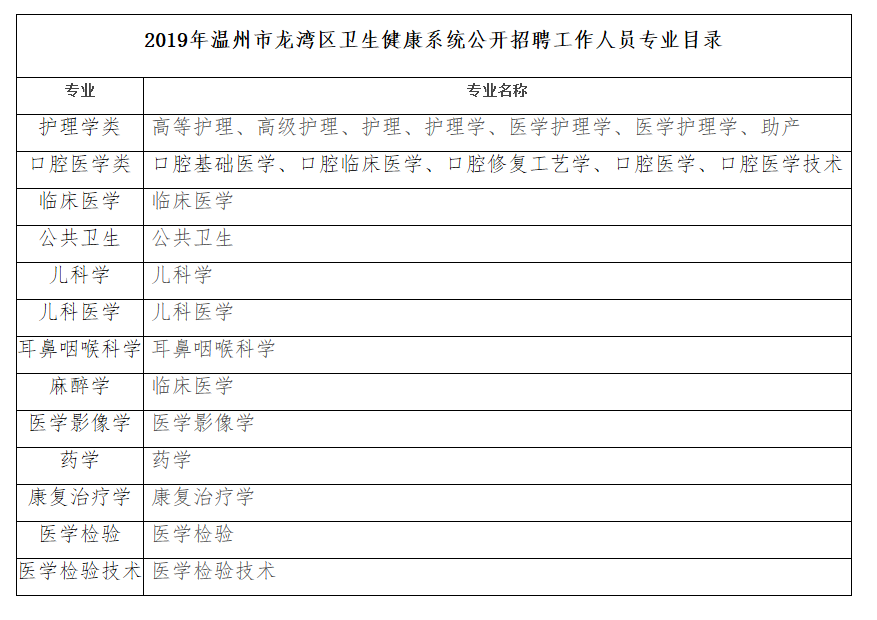 